F00 	AL TRIBUNALE ORDINARIO DI VERONA	Richiesta di rilascio copieAlla Cancelleria:Fallimentare	Pre-fallimentare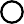 FASCICOLO N° R.F. DENOMINAZIONE FALLIMENTO 	Il sottoscritto	COGNOME E NOME PER L'AVVOCATOChiededi estrarre n°	copie:	Semplici	Autentiche	Con urgenza	Con formula esecutiva di n. pag.	l'una, per un totale di n. pag.	dei seguenti atti: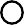 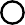 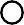 Verbale di udienza del	/	/Estratto di sentenza di fallimento per trascrizione al P.R.A.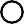 Sentenza di fallimento per trascrizione alla conservatoria dei registri immobiliari Provvedimento del delegato del	/	/Decreto di trasferimento n°	del	/	/ AltroVerona,	/	/	Firma  	DELEGA AL RITIROIl sottoscritto	delega al ritiro dei presenti atti il/la sig./ra, identificato con documento d'identità n°	.Firma  	Spazio riservato all’ufficioMarche € 			per diritti di copia Copie ritirate il 	/ 	/  	 Il Cancelliere  	Modulo F00 v1.0_11/2018